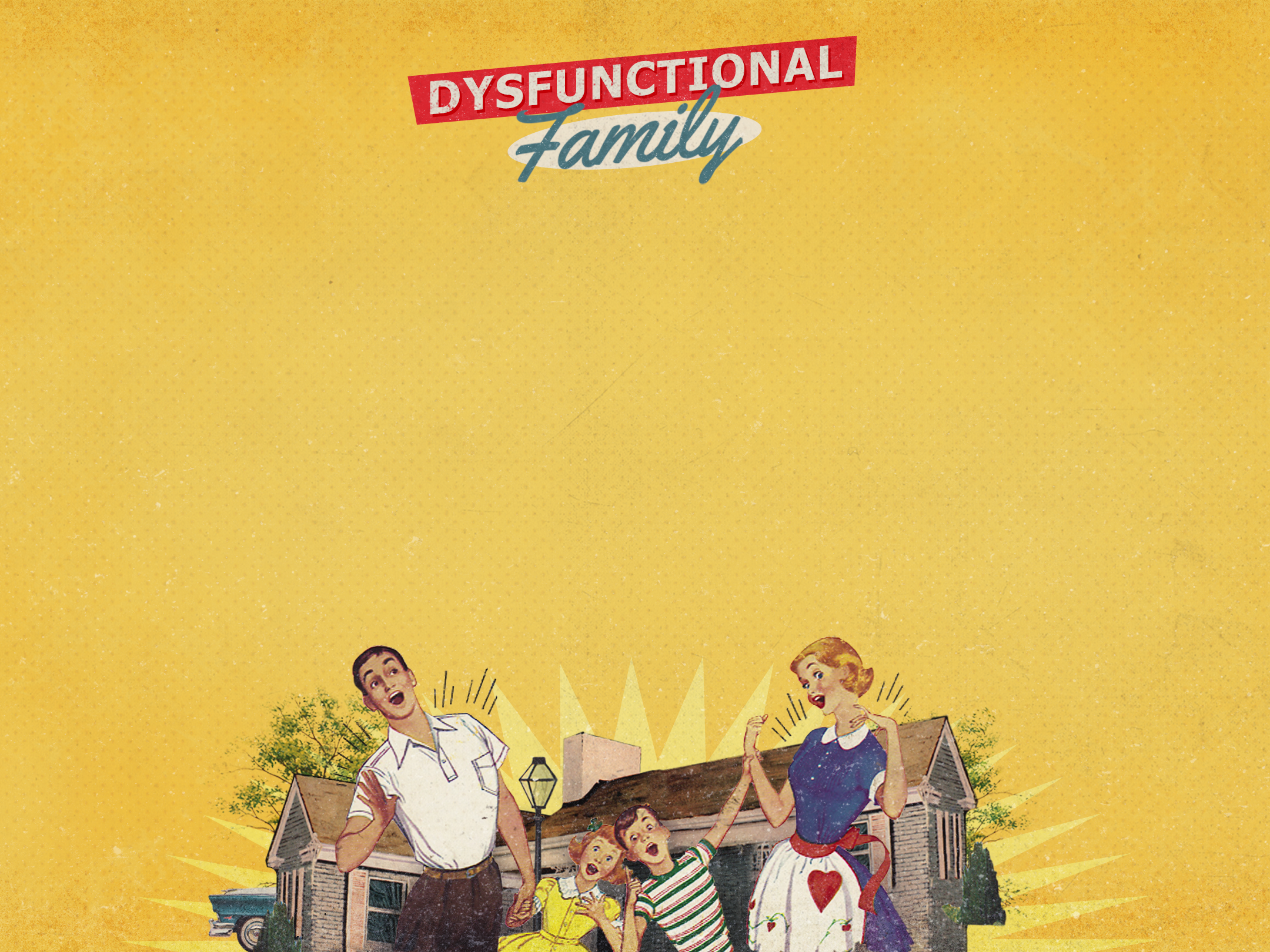 READ:	Genesis 21:1-18; Romans 5:19-21 Take some time to underline nouns; double underline verbs; circle descriptive words; list the key words.  UNDERSTAND:  What are the main points of this passage?________________________________________________________________________________________________________________________________________________________________________________________________________________________________________________________________________________________________________________________________________________________________________________________________________________________________________________________________________________________________________________________________________________________________________________________________________________________________________________________________________________________________________________________________________________________________________________________________________________________________________________________________________________________________________________________________________________________________________________________________________________________________________________________________________________________________________________________________________________________________________________________________________________________________________________________________________________________________________________________________________________________________________________________________________________APPLY & SHARE:  What do I need to do and who needs to know?________________________________________________________________________________________________________________________________________________________________________________________________________________________________________________Study GuideREAD: Genesis 21:1-18; Romans 5:19-21What stood out to you from the Sunday message? UNDERSTAND:Genesis 22:1-2What do you think about the idea of God testing us?From today’s sermon: “Your faith grows when you obey.” When have you experienced this in your life?Why is it so difficult to obey God when we can’t see or don’t understand the result?Genesis 22:9-18Abraham did not know how God would intervene. Discuss a time when the results of your obedience were not what you expected?From today’s sermon: “You will miss out on what God has for you until you do what God says to do.” What is something God is calling you or your family to do that you are putting off? What might you be missing out on by not doing the hard stuff? Romans 5:19-21From today’s sermon: “Peace is found in obedience; Grace is found in disobedience.” Based on your family structure, what steps do you need to take to identify what God is calling you to do?APPLY-SHARE:  What should I do now and who else needs to hear it?PARENTS: Start a conversation about how God might use your family. Part 2: Father AbrahamAdditional Resources:www.cornerstonecc.church/dysfunctionalfamilyTry our parent guides: www.cornerstonekids.churchTHANK YOU FOR YOUR GENEROSITY!!!Your giving provides ministry that changes lives. 2019 Giving Goal:  $507,000   |   Current Giving:  $55,820   Give Online:                                        Mobile Giving: Msg & Data rates may apply.     www.cornerstonecc.church/give       Text “GIVECCC” to 77977